В соответствии со ст.ст. 11.2, 11.3, 11.10 Земельного кодекса Российской Федерации, Приказом Минэкономразвития России от 27.11.2014  № 762 "Об утверждении требований к подготовке схемы расположения земельного участка или земельных участков на кадастровом плане территории и формату схемы расположения земельного участка или земельных участков на кадастровом плане территории при подготовке схемы расположения земельного участка или земельных участков на кадастровом плане территории в форме электронного документа, формы схемы расположения земельного участка или земельных участков на кадастровом плане территории, подготовка которой осуществляется в форме документа на бумажном носителе", администрация Ибресинского района Чувашской Республики п о с т а н о в л я е т:Утвердить схему расположения земельного участка на кадастровом плане территории Новочурашевского сельского поселения Ибресинского района Чувашской Республики в связи с:образованием земельного участка из земель или земельных участков, находящихся в государственной или муниципальной собственности в кадастровом квартале 21:10:071005. Проектная площадь: 100 кв. м. Категория земель: земли населенных пунктов. Разрешенное использование: здравоохранение, (код по классификатору 3.4).  Территориальная зона в соответствии с ПЗЗ: Ж-1 (Зона застройки индивидуальными жилыми домами). Местоположение земельного участка: Чувашская Республика-Чувашия, Ибресинский район, Новочурашевское сельское поселение, с. Новое Чурашево, ул. Ленина.Заместитель главы администрацииИбресинского района – начальникотдела сельского хозяйства                                                                           В.Ф.ГавриловМешкова Н.Н.8 (83538) 22571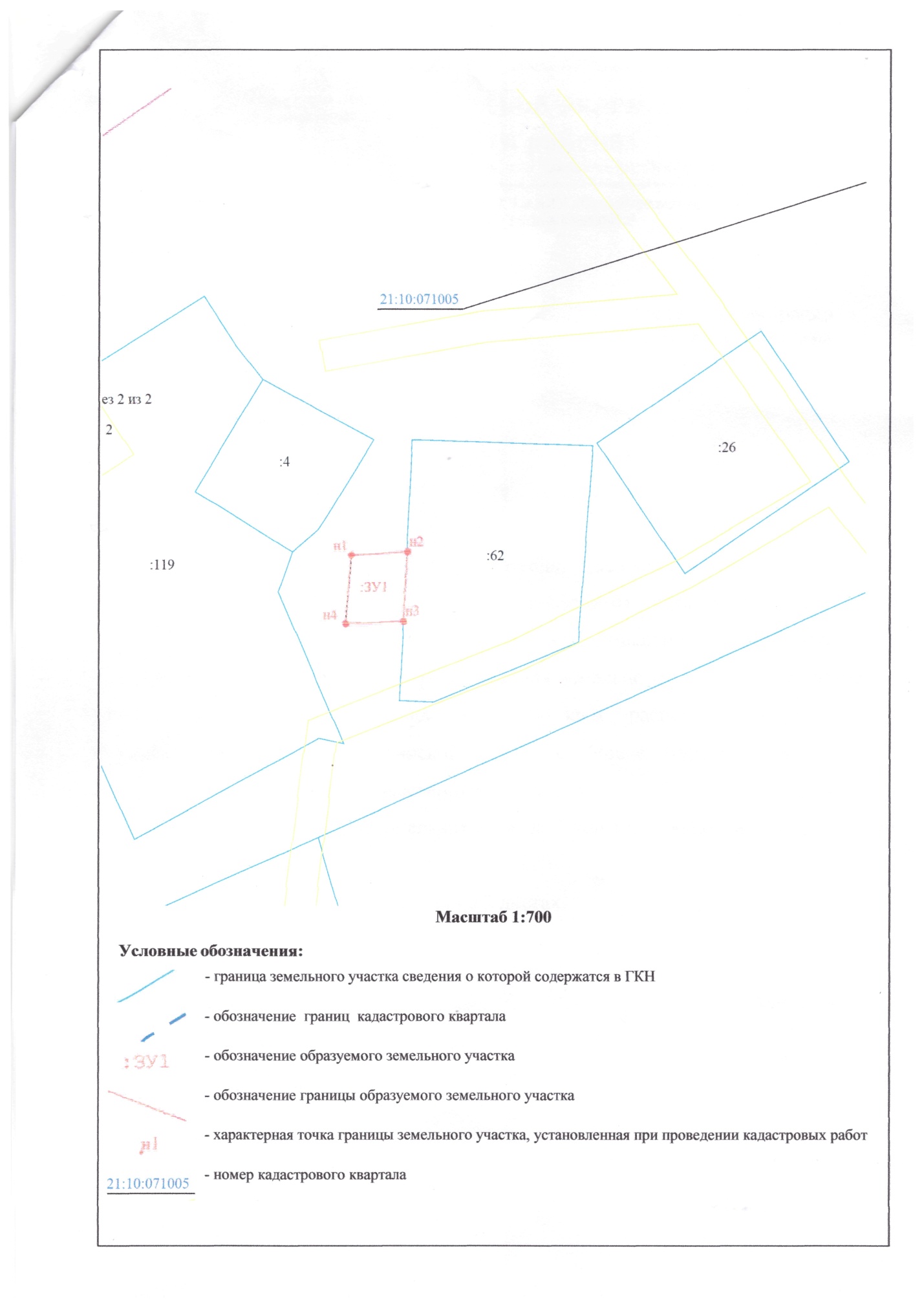 ЧĂВАШ РЕСПУБЛИКИ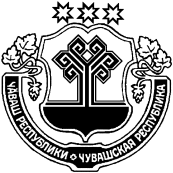 ЧУВАШСКАЯ РЕСПУБЛИКАЙĚПРЕÇ РАЙОНĚН АДМИНИТРАЦИЙЕЙЫШĂНУ09.08.2019 №481Йěпреç поселокěАДМИНИТРАЦИЯИБРЕИНКОГО РАЙОНАПОСТАНОВЛЕНИЕ09.08.2019 №481поселок ИбресиОб утверждении схемы  расположения земельного участка на кадастровом плане территории Новочурашевского сельского поселения Ибресинского района Чувашской Республики